       Milí rodičia !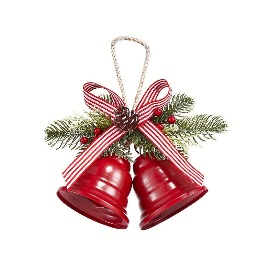 Srdečne Vás pozývamena našu „VIANOČNÚ AKADÉMIU“kedy:  	štvrtok 14.decembra 2023 o 17.00 hod.kde: 	ZŠ JablonecPotešíme a pobavíme Vás pekným hudobno-dramatickým vianočným vystúpením.Tešíme sa na Vás !                                                              												Žiaci a učiteľky zo ZŠ Jablonec